Об утверждении Положения о представлении депутатами Совета Сельского поселения Карткисяковский сельсовет сельского поселения Карткисяковский сельсовет муниципального района Аскинский район Республики Башкортостан сведений о доходах, расходах, об имуществе и обязательствах имущественного характераВ целях реализации положений статьи 12.1 Федерального закона от 25 декабря 2008 года № 273-ФЗ «О противодействии коррупции» и в соответствии со статьей 12.2 Закона Республики Башкортостан от 18 марта 2005 года № 162-з «О местном самоуправлении в Республике Башкортостан» Совет Сельского поселения Карткисяковский сельсовет сельского поселения Карткисяковский сельсовет муниципального района  Аскинский район Республики Башкортостан р е ш и л:1. Утвердить Положение о представлении депутатами Совета Сельского поселения Карткисяковский сельсовет сельского поселения Карткисяковский сельсовет муниципального района Аскинский район Республики Башкортостан сведений о доходах, расходах, об имуществе и обязательствах имущественного характера согласно приложению № 1 к настоящему Решению.2. Утвердить Положение о Комиссии по контролю за достоверностью сведений о доходах, расходах, об имуществе и обязательствах имущественного характера, представляемых депутатами Совета Сельского поселения Карткисяковский сельсовет сельского поселения Карткисяковский сельсовет муниципального района Аскинский район Республики Башкортостан, а также по урегулированию конфликта интересов и ее состав, согласно приложений № 2 и № 3  к настоящему Решению.3. Обнародовать настоящее решение путем размещения на информационном стенде в здании Администрации Сельского поселения Карткисяковский сельСовет сельского поселения Карткисяковский сельсовет муниципального района Аскинский район по адресу: д.Карткисяк, ул.Центральная, д.4. и на официальном сайте сельского поселения Карткисяковский сельсовет сельского поселения Карткисяковский сельсовет муниципального района Аскинский район Республики Башкортостан: www.kartkisyak04sp.ru.4. Контроль исполнения настоящего постановления возложить на комиссию Совета Сельского поселения Карткисяковский сельсовет сельского поселения Карткисяковский сельсовет муниципального района Аскинский район Республики Башкортостан по соблюдению Регламента Совета, статуса и этики депутата.ГлаваСельского поселения Карткисяковский сельсоветмуниципального района Аскинский районРеспублики БашкортостанР.Х.МинимухаметовПриложение № 1к решению Совета Сельского поселенияКарткисяковский сельсоветмуниципального района Аскинский районРеспублики Башкортостанот 20 апреля 2016 года № 44Положение о представлении депутатами Совета сельского поселения Карткисяковский сельсовет муниципального района Аскинский район  Республики Башкортостан сведений о доходах, расходах, об имуществе и обязательствах   имущественного характера1.Общие положения1.1 Настоящим Положением определяется порядок представления депутатами Совета сельского поселения Карткисяковский сельсовет муниципального района Аскинский район Республики Башкортостан (далее – Депутаты), сведений о полученных ими доходах, об имуществе, принадлежащем им на праве собственности, и об их обязательствах имущественного характера, сведений о доходах супруги (супруга) и несовершеннолетних детей, об имуществе, принадлежащем им на праве собственности, и об их обязательствах имущественного характера (далее - сведения о доходах), а также сведений о своих расходах, о расходах своих супруги (супруга) и несовершеннолетних детей по каждой сделке по приобретению земельного участка, другого объекта недвижимости, транспортного средства, ценных бумаг, акций (долей участия, паев в уставных (складочных) капиталах организаций), совершенной им, его супругой (супругом) и (или) несовершеннолетними детьми в течение календарного года, предшествующего году представления сведений 
(далее – отчетный период), если общая сумма таких сделок превышает общий доход данного лица и его супруги (супруга) за три последних года, предшествующих отчетному периоду, и об источниках получения средств, за счет которых совершены эти сделки (далее - сведения о расходах).1.2. Сведения о доходах, расходах, об имуществе и обязательствах имущественного характера, представленные в соответствии с настоящим Положением, формируется в отдельное дело.2.Порядок предоставления сведений о доходах и расходах, об имуществе и обязательствах  имущественного характера2.1.Сведения о доходах и расходах представляются Депутатами ежегодно     по форме справки, утвержденной Указом Президента Российской Федерации от 23 июня 2014 года № 460, не позднее 30 апреля года, следующего за  отчетным. Депутаты также  указывают  и сведения о принадлежащем ему, его супруге (ее супругу) и несовершеннолетним детям недвижимом имуществе, находящемся за пределами территории Российской Федерации, об источниках получения средств, за счет которых приобретено указанное имущество, о своих обязательствах имущественного характера за пределами территории Российской Федерации, а также сведения о таких обязательствах своей супруги (своего супруга) и несовершеннолетних детей. 2.2 .Депутат представляет ежегодно:а) сведения о своих доходах,  полученных за отчетный период (с 1 января по 31 декабря) от всех источников (включая денежное вознаграждение, пенсии, пособия, иные выплаты), а также сведения об имуществе, принадлежащем ему на праве собственности, и о своих обязательствах имущественного характера по состоянию на конец отчетного периода;б) сведения о доходах супруги (супруга) и несовершеннолетних детей, полученных за отчетный период (с 1 января по 31 декабря) от всех источников (включая заработную плату, пенсии, пособия, иные выплаты), а также сведения об имуществе, принадлежащем им на праве собственности, и об их обязательствах имущественного характера по состоянию на конец отчетного периода;в) сведения о своих доходах, расходах супруги (супруга) и несовершеннолетних детей за отчетный период (с 1 января по 31 декабря) по каждой сделке по приобретению земельного участка, другого объекта недвижимости, транспортного средства, ценных бумаг (долей участия, паев в уставных (складочных) капиталах организаций), совершенной им, его супругой (супругом) и (или) несовершеннолетними детьми в течение календарного года, предшествующего году представления сведений (далее – отчетный период), если общая сумма таких сделок превышает общий доход данного лица и его супруги (супруга) за три последних года, предшествующих отчетному периоду, и об источниках получения средств, за счет которых совершены эти сделки.2.3. Сведения о доходах, расходах, об имуществе и обязательствах имущественного характера представляются в Комиссию по контролю за достоверностью сведений о доходах, об имуществе и обязательствах имущественного характера, представляемых депутатами Совета сельского поселения Карткисяковский сельсовет муниципального района Аскинский район Республики Башкортостан, а также по урегулированию конфликта интересов (далее – Комиссия).Комиссия создается и осуществляет свою деятельность в порядке, определенном решением Совета сельского поселения Карткисяковский сельсовет муниципального района Аскинский район Республики Башкортостан.2.4. В случае если Депутат обнаружил, что в представленных им сведениях о доходах, расходах, об имуществе и обязательствах имущественного характера не отражены или не полностью отражены какие-либо сведения, либо имеются ошибки, он вправе представить уточненные сведения в течение одного месяца после окончания срока, указанного в пункте 2 настоящего Положения.По истечении срока представления уточненных сведений все изменения в представленную информацию Депутат вправе вносить в Комиссию с обоснованием причин невозможности их представления в сроки, установленные настоящим пунктом. Указанные сведения могут быть представлены до дня начала проведения комиссией проверки достоверности представленных сведений.      2.5. В случае непредставления по объективным причинам депутатом  сведений о доходах, расходах, об имуществе и обязательствах имущественного характера супруги (супруга) и несовершеннолетних детей данный факт подлежит рассмотрению на заседании Комиссии.3. Порядок проверки сведений о доходах, об имуществе и обязательствах имущественного характера      3.1. Проверка достоверности и полноты сведений о доходах, об имуществе и обязательствах имущественного характера, представленных в соответствии с настоящим Положением Депутатом, осуществляется Комиссией в соответствии с Положением о  Комиссии по контролю за достоверностью сведений о доходах, об имуществе и обязательствах имущественного характера, представляемых депутатами Совета  сельского поселения Карткисяковский сельсовет муниципального района Аскинский район Республики Башкортостан, а также по урегулированию конфликта интересов.4. Порядок размещения сведений о доходах, расходах, об имуществе                              и обязательствах имущественного характера на официальном сайте органов местного самоуправления сельского поселения Карткисяковский сельсовет муниципального района Аскинский район и предоставления этих сведений средствам массовой информации для опубликования4.1. Размещение на официальном сайте органов местного самоуправления сельского поселения Карткисяковский сельсовет муниципального района Аскинский район Республики Башкортостан сведений о доходах, расходах, об имуществе и обязательствах имущественного характера Депутата, обеспечивает Администрация сельского поселения Карткисяковский сельсовет муниципального района Аскинский район Республики Башкортостан (по согласованию).4.2.На официальном сайте органов местного самоуправления сельского поселения Карткисяковский сельсовет муниципального района Аскинский район Республики Башкортостан www.kartkisyak04sp.ru размещаются и средствам массовой информации в связи с их запросами предоставляются для опубликования сведения о доходах, расходах, об имуществе и обязательствах имущественного характера Депутата:1) перечень объектов недвижимого имущества, принадлежащих Депутату, его супруге (супругу) и несовершеннолетним детям на праве собственности или находящихся в их пользовании, с указанием вида, площади и места  расположения каждого из них;2) перечень транспортных средств, принадлежащих на праве собственности Депутату, его супруге (супругу) и несовершеннолетним детям, с указанием вида и марки;3) декларированный годовой доход Депутата, его супруги (супруга) и несовершеннолетних детей.4) сведения об источниках получения средств, за счет которых совершены сделки по приобретению земельного участка, иного объекта недвижимого имущества, транспортного средства, ценных бумаг, долей участия, паев в уставных (складочных) капиталах организаций, если общая сумма таких сделок превышает общий доход служащего (работника) и его супруги (супруга) за три последних года, предшествующих отчетному периоду.4.3. В размещаемых на официальном сайте органов местного самоуправления сельского поселения Карткисяковский сельсовет муниципального района Аскинский район Республики Башкортостан и предоставляемых средствам массовой информации для опубликования сведениях о доходах, расходах, об имуществе и обязательствах имущественного характера запрещается указывать:1) иные сведения (за исключением указанных в части 4.2 настоящего Положения) о доходах Депутата, его супруги (супруга) и несовершеннолетних детей, об имуществе, принадлежащем на праве собственности названным лицам, и об их обязательствах имущественного характера;2) персональные данные супруги (супруга), детей и иных членов семьи депутата Совета муниципального района;3) данные, позволяющие определить место жительства, почтовый адрес, телефон и иные индивидуальные средства коммуникации Депутата, его супруги (супруга), детей и иных членов семьи;4) данные, позволяющие определить местонахождение объектов недвижимого имущества, принадлежащих Депутату, его супруге (супругу), детям, иным членам семьи на праве собственности или находящихся в их пользовании;5) информацию, отнесенную к государственной тайне или являющуюся конфиденциальной.4.4. Сведения о доходах, расходах, об имуществе и обязательствах имущественного характера, указанные в части 4.2 настоящего Положения, размещаются на официальном сайте органов местного самоуправления сельского поселения Карткисяковский сельсовет муниципального района Аскинский район Республики Башкортостан в 14-дневный срок со дня истечения срока представления справок, установленного частью 2.1 настоящего Положения. 4.5. В случае отсутствия сведений о доходах, расходах, об имуществе и обязательствах имущественного характера Депутата на официальном сайте органов местного самоуправления сельского поселения Карткисяковский сельсовет муниципального района Аскинский район Республики Башкортостан указанные сведения предоставляются средствам массовой информации для опубликования в 7-дневный срок со дня поступления запроса. Предоставление соответствующих сведений обеспечивается председателем Комиссии.4.6. Депутат, в отношении которого поступил запрос в средства массовой информации о предоставлении сведений о доходах, расходах, об имуществе и обязательствах имущественного характера, информируется об этом председателем  Комиссии в 3-дневный срок со дня поступления запроса.БАШҠОРТОСТАН РЕСПУБЛИКАҺЫАСҠЫН РАЙОНЫМУНИЦИПАЛЬ РАЙОНЫНЫҢКАРТКИҫӘКАУЫЛ БИЛӘМӘҺЕСОВЕТЫ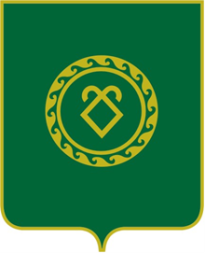 РЕСПУБЛИКА БАШКОРТОСТАНСОВЕТСЕЛЬСКОГО ПОСЕЛЕНИЯКАРТКИСЯКОВСКИЙ СЕЛЬСОВЕТМУНИЦИПАЛЬНОГО РАЙОНААСКИНСКИЙ РАЙОНҠАРАР«20» апрель 2016 й.№ 44д. КарткисякРЕШЕНИЕ«20» апреля 2016 г.РЕШЕНИЕ«20» апреля 2016 г.